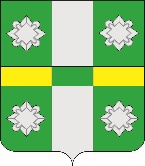 Российская ФедерацияИркутская областьУсольское районное муниципальное образованиеАдминистрацияГородского поселенияТайтурского муниципального образованияРАСПОРЯЖЕНИЕОт 23.12.2019г.								№300-рр.п. ТайтуркаО выходном днеНа основании Указа Губернатора Иркутской области от 19.12.2019г. №320-уг «О выходном дне», в соответствии со статьей 5 Трудового Кодекса Российской Федерации, руководствуясь ст.ст.  23, 46 Устава Тайтурского муниципального образования:1. Установить для администрации городского поселения Тайтурского муниципального образования и МКУК «Тайтурский КСК» 28.12.2019г. рабочим днем, 31.12.2019г. выходным днем.2. Ведущему специалисту по кадровым вопросам и делопроизводству (Бархатовой К.В.) опубликовать настоящее распоряжение в газете «Новости» и разместить на официальном сайте администрации городского поселения Тайтурского муниципального образования» в информационной-телекоммуникационной сети «Интернет»(www.taiturka.irkmo.ru).3.Контроль за исполнением настоящего распоряжения оставляю за собой.И.о. главы городского поселения Тайтурского муниципального образования                                                             Е.А. Леонова